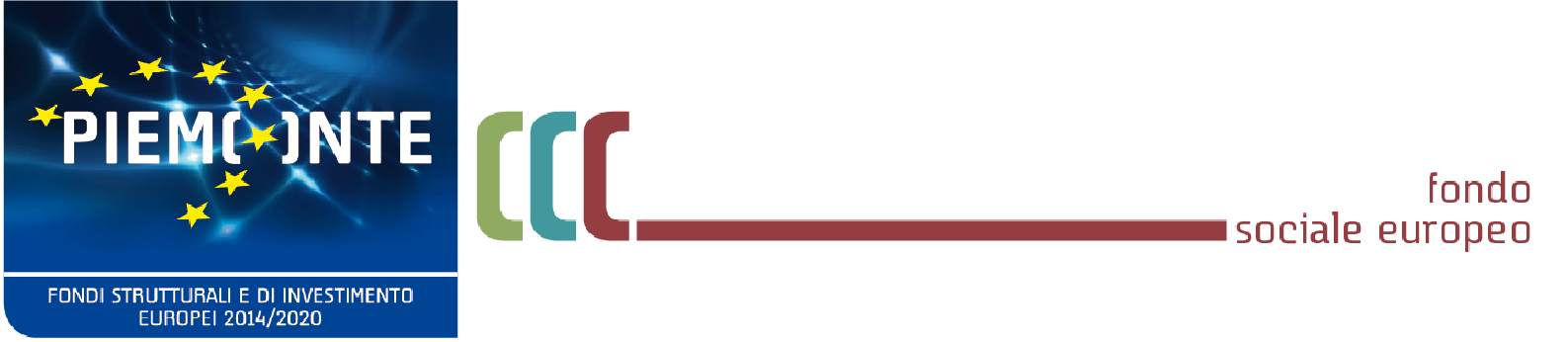 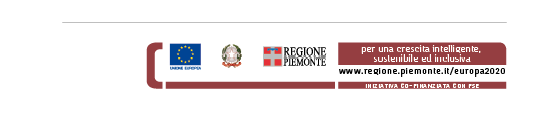 ALLEGATO 1Avviso Pubblico Buono Servizi Prima InfanziaLa persona sottoscritta DICHIARA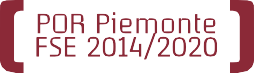 Lì ……………………,data ...............................Nome e Cognome del/della firmatario/a(firma leggibile)2Alla Regione PiemonteAl Comune di  	Prot. N.  	 Data	 	Allegato alla domanda di iscrizione ai servizi educativi comunali del COMUNEDOMANDA DI PARTECIPAZIONE PROGRAMMA REGIONALE BUONO NIDO PRIMA INFANZIAANNO SCOLASTICO 2019/2020La domanda contiene dichiarazioni sostitutive di atto di notorietà e di certificazioni rese ai sensi degli artt. 46 e 47 del DPR 28 dicembre 2000, n°445 (disposizioni legislative e regolamentari sulla documentazione amministrativa).Il Comune effettuerà controlli sulle dichiarazioni contenute nella domanda.Nel caso di dichiarazioni false il sottoscrittore incorrerà in sanzioni penali.SEZIONE 1	BAMBINO/A CHE PARTECIPA AL PROGRAMMACognomeNomeM	FCodice fiscal Data di nascitaComune di nascitaProvincia di nascitaIndirizzo di residenzaComune di residenzaProvincia di residenzaCodice di avviamento postale comune di residenzaNazionalitàCittadinanza(eventuale) Comune estero di nascitaSEZIONE 2	RICHIEDENTE(persona che esercita la responsabilità genitoriale)Relazione con bambino/a (madre/padre/persona affidataria/persona tutrice)CognomeNomeM	FData di nascitaComune di nascitaRisiede anagraficamente con il/la bambino/aSe no, Comune e indirizzo di residenzaRecapito telefonicoe-mailCodice fiscaleSEZIONE 3	DATI IDENTIFICATIVI RICHIESTA(a cura del richiedente, persona che esercita la responsabilità genitoriale)un ISEE  (indicatore situazione  economica  equivalente) relativo all’anno ( 			), di cui	all’ultima	DSU	(Dichiarazione	Sostitutiva	Unica)	disponibile,	pari	a	€……………………………............................e, quindi, entro la soglia di € 15.000,00 prevista dall’Avviso pubblico attuativo dell’atto d’indirizzo approvato con D.G.R. n. 27-8453 del 22.02.2019;di aver iscritto il bambino/a al Servizio educativo prima infanzia denominato………………………….........................................................................................................sito in via ………………………………….............................................................................di pagare una tariffa mensile di valore uguale o superiore a 50,00 € mese;di aver preso visione e di accettare tutte le condizioni, nessuna esclusa, di cui all’Avviso pubblico attuativo dell’atto d’indirizzo approvato con D.G.R. n. 27-8453 del22.02.2019.